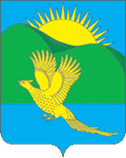 ДУМАПАРТИЗАНСКОГО МУНИЦИПАЛЬНОГО ОКРУГАПРИМОРСКОГО КРАЯРЕШЕНИЕсело Владимиро-Александровское23.05.2023										            № 9  В соответствии с Федеральным законом от 02.032007 № 25-ФЗ «О муниципальной службе в Российской Федерации», законами Приморского края от 04.06.2007 № 82-КЗ «О муниципальной службе в Приморском крае», от 04.06.2007 № 83-КЗ «О реестре должностей муниципальной службы в Приморском крае», от 27.01.2023 № 286-КЗ «О Партизанском муниципальном округе Приморского края», Дума Партизанского муниципального округа Приморского края РЕШИЛА:1. Принять муниципальный правовой акт «Перечень должностей муниципальной службы Партизанского муниципального округа Приморского края» (прилагается).2. Признать утратившими силу решения Думы Партизанского муниципального района:- от 27.01.2017 № 349 «О Перечне должностей муниципальной службы Партизанского муниципального района Приморского края»;	- от 14.09.2021 № 322 «О внесении изменений в перечень должностей муниципальной службы Партизанского муниципального района Приморского края».3. Направить муниципальный правовой акт и.о. главы Партизанского муниципального района для подписания и официального опубликования в газете «Золотая Долина».4. Настоящее решение вступает в силу со дня его принятия.Председатель Думы	                                                                    А.В. АрсентьевМУНИЦИПАЛЬНЫЙ ПРАВОВОЙ АКТПеречень должностей муниципальной службы Партизанского муниципального округа Приморского края( в редакции муниципального правового акта № 142-МПА от 01.02.2024)Принят решением Думы Партизанскогомуниципального округаПриморского краяот 23.05.2023 № 9В соответствии с Федеральным законом от 02.032007 № 25-ФЗ «О муниципальной службе в Российской Федерации», законами Приморского края от 04.06.2007 № 82-КЗ «О муниципальной службе в Приморском крае», от 04.06.2007 № 83-КЗ «О реестре должностей муниципальной службы в Приморском крае», от 27.01.2023 № 286-КЗ «О Партизанском муниципальном округе Приморского края» 1. Утвердить:1.1. Перечень должностей муниципальной службы Партизанского муниципального округа Приморского края (приложение № 1).1.2. Перечень должностей муниципальной службы Партизанского муниципального округа Приморского края, учреждаемых для непосредственного обеспечения исполнения полномочий лица, замещающего муниципальную должность (приложение № 2).2. Настоящий муниципальный правовой акт вступает в силу со дня официального опубликования в газете «Золотая Долина» и распространяет свое действие на должности муниципальной службы органов местного самоуправления Партизанского муниципального округа со дня их формирования.Муниципальный правовой акт от 21.01.2017 № 349-МПА «Перечень должностей муниципальной службы Партизанского муниципального района Приморского края», принятый решением Думы от 21.01.2017 № 349 (в редакции муниципального правового акта от 14.09.2021 № 322-МПА) действует до момента вступления в силу настоящего муниципального правового акта и утрачивают силу с момент официального опубликования настоящего муниципального правового акта в газете «Золотая Долина».И.о. главы Партизанского муниципального района	                      	           	        В.Р. Сопатенко23 мая 2023 года№ 9-МПАПЕРЕЧЕНЬдолжностей муниципальной службы в Партизанском муниципальном округе Приморского краяРаздел 1Перечень должностейв аппарате Думы Партизанского муниципального ОКРУГА ПРИМОРСКОГО КРАЯПЕРЕЧЕНЬдолжностей муниципальной службы Партизанского муниципального округа Приморского края, учреждаемых для непосредственного обеспечения исполнения полномочий лица, замещающего муниципальную должностьРаздел 1Перечень должностей в аппарате Думы Партизанского муниципального ОКРУГА ПРИМОРСКОГО КРАЯО Перечне должностей муниципальной службы Партизанского муниципального округа Приморского края (в ред. реш. № 142 от 01.02.2024)Приложение № 1к муниципальному правовому акту, принятому решением Думы Партизанского муниципального округа Приморского краяот 23.05.2023 № 9Наименования должностиРегистрационный номер (код)12Высшая группа должностейРуководитель аппарата Думы1-1-01Главная группа должностейПомощник председателя Думы1-2-02Советник председателя Думы1-2-03Начальник отдела1-2-04Ведущая группа должностейЗаместитель начальника отдела1-3-05Главный специалист 1 разряда1-3-06Главный специалист 2 разряда1-3-07Ведущий специалист 1 разряда1-3-08Ведущий специалист 2 разряда1-3-09Старшая группа должностейСтарший специалист 1 разряда1-4-10Старший специалист 2 разряда1-4-11Младшая группа должностейСпециалист 1 разряда1-5-12Раздел 2Перечень должностей в администрации Партизанского муниципального ОКРУГА ПРИМОРСКОГО КРАЯПеречень должностей в администрации Партизанского муниципального ОКРУГА ПРИМОРСКОГО КРАЯВысшая группа должностейПервый заместитель главы администрации3-1-02Заместитель главы администрации3-1-03Руководитель аппарата администрации3-1-04Заместитель руководителя аппарата администрации3-1-05Начальник управления3-1-06Главная группа должностейПомощник главы администрации3-2-07Советник главы администрации3-2-08Начальник отдела3-2-09Начальник отдела в управлении3-2-10Заместитель начальника управления3-2-11Ведущая группа должностейЗаместитель начальника отдела3-3-12Заместитель начальника отдела в управлении3-3-13Главный специалист 1 разряда3-3-14Главный специалист 2 разряда3-3-15Ведущий специалист 1 разряда3-3-16Ведущий специалист 2 разряда3-3-17Ведущий специалист 3 разряда3-3-18Старшая группа должностейСтарший специалист 1 разряда3-4-19Старший специалист 2 разряда3-4-20Младшая группа должностейСпециалист 1 разряда3-5-21Раздел 3Перечень должностей в РЕВИЗИОННОЙ КОМИССИИ Партизанского муниципального ОКРУГА ПРИМОРСКОГО КРАЯПеречень должностей в РЕВИЗИОННОЙ КОМИССИИ Партизанского муниципального ОКРУГА ПРИМОРСКОГО КРАЯГлавная группа должностейГлавный инспектор5-2-01Ведущая группа должностейВедущий инспектор5-3-02Главный специалист 1 разряда5-3-03Главный специалист 2 разряда5-3-04Старшая группа должностейСтарший инспектор5-4-05Старший специалист 1 разряда5-4-06Младшая группа должностейСпециалист 1 разряда5-5-07Приложение к муниципальному правовому акту, принятому решениемДумы Партизанского муниципального округа Приморского краяот 01.02.2024 № 142Приложение № 2к муниципальному правовому акту, принятому решениемДумы Партизанского муниципального округа Приморского краяот 23.05.2023 № 9Наименования должностиРегистрационный номер (код)12Помощник Председателя Думы1-2-02Советник Председателя Думы1-2-03            Раздел 2Перечень должностейв администрации Партизанского муниципального ОКРУГАПРИМОРСКОГО КРАЯПеречень должностейв администрации Партизанского муниципального ОКРУГАПРИМОРСКОГО КРАЯПервый заместитель главы администрации3-1-02Заместитель главы администрации3-1-03Заместитель главы администрации — начальник правового управления3-1-03Помощник главы администрации3-2-07Советник главы администрации3-2-08